TitleNázov príspevkuMeno a priezvisko autora (autorov)Abstract10 lines maximum (v angličtine)Key words5 words maximum (v angličtine)JEL classification: XXXNadpisText, text, text, text, text, text, text, text, text, text, text, text, text, text, text, text, text, text, text, text, text, text, text, text, text, text, text, text, text, text, text, text, text, text, text, text, text, text, text, text, text, text, text, text, text, text, text, text, text, text, text, text, text, text, text, text.Obrázok 1: Popis obrázka (zdroj: ...)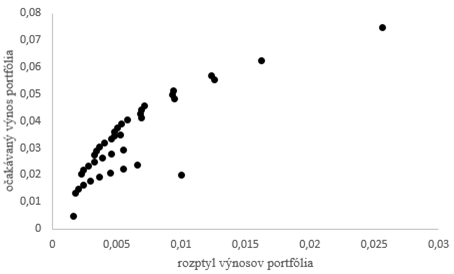 Text, text, text, text, text, text, text, text, text, text, text, text, text, text, text, text, text, text, text, text, text, text, text, text, text, text, text, text.	,	(4)PodnadpisText, text, text, text, text, text, text, text, text, text, text, text, text, text, text, text, text, text, text, text, text, text, text, text, text, text, text, text, text, text, text, text, text, text, text, text, text, text, text, text, text, text, text, text, text, text, text, text, text, text.Tabuľka 1: Popis tabuľky (zdroj: ...)LiteratúraMARKOWITZ, H. M. (1987) Mean-variance Analysis in Portfolio Choice and Capital Markets. Basil Blackwell, New York.MLYNAROVIČ, V. (2001) Finančné investovanie. IURA EDITION, Bratislava.R CORE TEAM. (2014) A language and environment for statistical computing. R Foundation for Statistical Computing, Vienna, Austria.<http://www.R-project.org/>.Kontaktné údaje autora (autorov)Mgr. XXX, PhD., Katedra matematiky a aktuárstva, FHI Ekonomická univerzita v Bratislave, meno@euba.sk.